2014-2015 Technology Plan Todd CountyElkton, Kentucky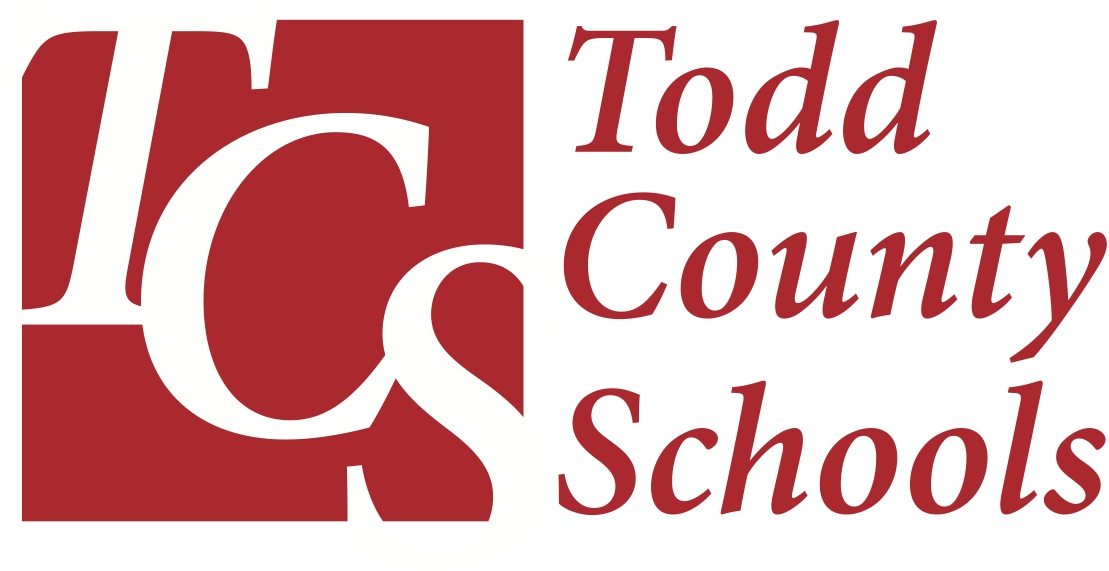 http://www.todd.kyshchools.usCreation Date: October 15, 2013As per the SLD:  The technology plan creation date is the month and year the technology plan was written, not the date when you began to develop or draft it. The SLD defines the creation date as the date it first contained the five required elements in sufficient detail to support the services requested on your Form 470.  The creation date must be prior to the date the Form 470(s) is posted.Plan Start Date: July 1, 2014Plan Expiration Date: September 30, 2015Acknowledgments Table of ContentsAcknowledgments	iTable of Contents	iiExecutive Summary	1Planning Process / Methodology	2Technology Vision and Goals	3Student Technology Literacy Skills	4Current Technology and Resources	9Evaluation	10Budget Summary	12Executive Summary It is the belief of Todd County Schools that students must use and be introduced to the latest technologies to become life-long learners. Facing the challenges of educating the 21st Century learner, Todd County strives to stay on the cutting edge in Technology. By building and maintaining a strong infrastructure, as well as staying ahead of continually changing standards, the challenge is in advancing with the technology and education industry simultaneously. This creates an environment where teachers and students become more proficient in using a wide variety of tools to enhance learning, problem solving, communication, collaboration, productivity and creativity. Based on Daniel Pink’s quote “we must educate our students for their future, not our past”, Todd County strives to provide our students with tools, skills, opportunities needed to excel in their educational career.Technology as a tool will be integrated into instruction at every level of education. This is the 6th year of Project21c, which is an ever evolving technology initiative which encompasses our iPad 1|1 in 8th grade, MacBook mobile carts grades PK-12 and iPod carts in grades PK-7. Working with our teachers to progress through the levels of Technology Adoption, moving from enhancement to transformation. The technology infrastructure is in place, now the focus has moved to professional development, modification of instruction, collaborative teaching and increasing rigor and relevance in our daily curriculum.  With the advances in technology that our students and staff are experiencing, it requires the support of the Technology Department in cooperation with the administration, teachers, staff, as well as the students, parents and community. Being able to advance in these areas will determine the success of this technology plan.All stakeholders must be focused on student achievement. Rigorous, relevant, real-world instruction will become the norm in Todd County classrooms. Achievement gaps can be overcome, when high expectations are set, all stakeholders work together, instruction is transformed and students are empowered.Planning Process / Methodology Our District Technology Committee meets monthly throughout school year to define and develop our District Technology Plan. There are also site based technology committees that meet at the school level regularly to establish their goals and objectives to correlate with the District’s vision. We are continually assessing our technology and professional development to ensure that we are staying inline with the standards for students and teachers.Surveys are conducted throughout the year providing the technology committee with feedback from both students and staff to help us insure that we are meeting their needs. The committee strives to keep in constant communication with all stakeholders, bringing their valuable feedback to the table at our monthly meetings. This feedback enables us to continually improve and refine both our technology plan and Project 21c as a whole.Technology Vision and Goals Goal 1North Todd Elementary – Improve and Increase communication with the community and parents at all schools with use of teacher websites, school websites, newsletters, etcAction Plan: Strategies/ActivitiesGoal 2South Todd Elementary - students will be exposed to and become proficient in the use of various technologies to enhance their overall learning experience and equip them with 21st century skillsAction Plan: Strategies/ActivitiesGoal 3Todd County Central High School - students will be exposed to and become proficient in the use of various technologies to enhance their overall learning experience and equip them with 21st century skillsAction Plan: Strategies/ActivitiesStudent Technology Literacy SkillsGoal 1North Todd Elementary - Students in grades K-5 will complete an internet safety course annually which will cover appropriate use, managing your online identity, online ethics, and digital culture.Action Plan: Strategies/ActivitiesGoal 2South Todd Elementary – school shall provide technological tools to assist students K-5 in being creative and innovative members of a global societyAction Plan: Strategies/ActivitiesGoal 3Todd County Central High  - Students in grades 9-12 will complete an internet safety course annually which will cover appropriate use, managing your online identity, online ethics, and digital culture.Action Plan: Strategies/ActivitiesIntegration of Technology into Curricula and InstructionGoal 1North Todd Elementary – Administrators and teachers will integrate and implement the various functions of CIITS. This includes, but is not limited to planning, assessment, professional growth and evaluation.Action Plan: Projects/ActivitiesGoal 2South Todd Elementary - Integration of technology into the curriculum and instruction will be obvious, expected and become a natural occurrence in all classrooms in all schools in Todd CountyAction Plan: Projects/ActivitiesGoal 3Todd County Central High  - Integration of technology into the curriculum and instruction will be obvious, expected and become a natural occurrence in all classrooms in all schools in Todd CountyAction Plan: Projects/ActivitiesStaff Training/ Professional Development GoalsGoal 1North Todd Elementary - Implement a professional development system that addresses different district used technologies (ie, CIITS, website)Action Plan: Strategies/ActivitiesGoal 2South Todd Elementary – Prepare/Present a fully day “New Teacher Academy” trainingAction Plan: Strategies/ActivitiesGoal 3Todd County Central High - Implement a professional development system that addresses different district used technologies (ie, CIITS, website)Action Plan: Strategies/ActivitiesCurrent Technology and ResourcesTodd County Schools are truly evolving into a high tech School District. Project 21c has pushed the District to the next level. With teachers having laptops, middle school and elementary schools having mobile carts and fixed labs, and the 1:1 initiative in grade 8, we are excited to see the changes in instruction and the evolution of a true 21st century learning environment. The district seeks to meet the standards, policies, and management recommended in the KETS Master Plan as well as the National Education Technology Plan developed in 2010.Resources and funding have been committed to providing a strong infrastructure to support the District. All schools and facilities in the district are networked with full telecommunication and internet access.  The district’s network is on fiber optic backbone running at 1Gbps, plus all five sites have full wireless saturation. The Technology Department in the District is made up of many positions. The Site Based Technician (SBT) serves as the first line of technical support for users. They are responsible for the daily maintenance and hardware support to keep their systems up and running.  The Chief Information Officer (CIO)/District Technology Coordinator (DTC) is responsible for the administration side, network and security administration, as well as supporting teachers and staff with professional development. The Instructional Supervisor is responsible for the infusion of the technology into the daily curriculum; they work closely with the Principals to ensure their staff has adequate PD/training to be able to effectively use technology as a teaching tool.EvaluationThe Commonwealth of Kentucky has a very detailed planning process to evaluate all phases of K-12 education in each district.  KDE has declared, “School Improvement provides a data-driven, research-based framework for defining goals and objectives for improving student learning and for selecting and implementing strategies to improve the instructional and organizational effectiveness of every school.”  It continues to note, “The process of Improvement Planning in Kentucky is used as the means of determining how schools and districts will plan to ensure that students reach proficiency and beyond by 2014.  The process focuses school and district improvement efforts on student needs by bringing together all stakeholders to plan for improvement, by focusing planning efforts on priority needs and closing achievement gaps between subgroups of students, by building upon school and district capacity for high quality planning, and by making connections between the funds that flow into the district and the priority needs in schools.” At the district level, this planning process involves months of preparation as administrators, teachers, support staff, and others are involved in reviewing current practices and making recommendations for improvement.  The scope of planning looks at all areas instruction and support, including but not limited to the integration of technology into the curriculum, increasing the ability of teachers to teach, and enabling students to reach the challenges of the state’s academic standards.  As this procedure finally produces its Comprehensive District Improvement Plan (CDIP), there is a look at how technology can meet the goals outlined in the plan.  Section B of this document addresses some of those goals.  The CDIP is reviewed on an annual basis and adjustments made as needed.  The role of technology is also reviewed during this procedure.In addition to the above planning process, the district’s network and technology needs are evaluated on an ongoing basis to provide the very best possible support for the school system.  Network traffic is monitored on a weekly basis, technology work orders are reviewed in monthly meetings of the technology department to track any problem areas relating to technology equipment, including telecommunication services.  Newer equipment and processes are tested and evaluated on an ongoing basis to see if improvements to network and telecommunication services can be made.  As newer and better ideas and equipment are found, plans are made to incorporate them into the budget process and into the application process for e-rate funding during the e-rate application window that occurs each year.Technology Vision and Goals Evaluation NarrativeTodd County students will be exposed to and become proficient in the use of various technologies to enhance their overall learning experience and equip them with 21st century skills. Communication will improve with community and parents via teacher websites, school website and online newsletters. Todd County Schools will make its campuses accessible to the public so that students and parents alike may have access to the internet by creating a “guest” network at each campus.Student Technology Literacy Skills Evaluation NarrativeStudent technology literacy skills will be focused in the area of digital citizenship to provide consistency across the grades, providing all students with the same skill sets and competencies.Integration of Technology into Curricula and Instruction Evaluation NarrativeWe will build a technology assessment that will allow us to use the data to provide assistance and resources where needed. Teachers will work to build an in district technology infused lesson repository that will be shared across the district. Administrators will work to model appropriate technology use in their daily tasks and assignments.Staff Training/Professional Development Evaluation NarrativeWe will utilize our early release Fridays to better provide professional development that addresses all levels of integration. Technology committees will be formed at the school level to keep all staff and administration better informed about instructional-technology initiatives across the district.Budget SummaryThe technology budget comes from local funds, KETS funds, federal programs (i.e. Title IID), and occasional grants.  These funds are also supplemented through the budgets of individual schools and other departments.  Likewise, the district depends heavily on the federal Universal Service Fund for assistance with funding telecommunication costs, Internet access, and internal connections on an annual basis.  Specific funding needs have been cited in previous sections for the acquisition and maintenance of hardware and software, personnel, and for professional development.  In addition to these items, the district also has a maintenance department that provides indirect support to the technology department by installing and maintaining electrical lines, air conditioning, construction of server closets, etc. School Year:  2013-2014Annual Budget Summary	Note:  duplicate this page for each year as needed (if a multiyear plan)		List the professional development and technologies to be acquired during each year of the agency’s plan.List all funding sources for recurring services, anticipated purchases, and professional development.Include the total of all technology resources to support the district’s technology initiatives.Note: At least 25% of the funds allocated to an LEA through the Title IID ED Tech Program (Competitive and Non-Competitive), must be allocated for professional development activities.  This information will be helpful in completing Item 25D on the E-Rate Form 471.  District Technology Staff Matt Laughter, CIO/DTCGhan Smith, Site Based Tech NTES/STESSchool Technology Coordinators Ben Gregory, Site Based Tech TCMSSchool Library Media Specialists Technology Integration SpecialistAdditional District Contributors  Dusty Reed, Assistant Principal NTESBruce Voth, Assistant Principal STESJennifer Pope, Teacher TCCHSStudentsCamille Dillingham, Principal STESContessa Orr, Principal NTESConnie Wofford, Principal TCMSTodd Marshall, Principal TCCHSRobert Lightning, Assistant Principal TCMSStrategy/ActivityInstructional OutcomeIndicatorTimelinePerson(s) ResponsibleFunding SourceTeacher websites created using the new, district wide management system and updated monthly.Increased parental involvement and support in student/school activities through digital communication.Website activity, surveysSpring 2015 - OngoingTraining – DistrictMonitoring – Administrationn/aStrategy/ActivityInstructional OutcomeIndicatorTimelinePerson(s) ResponsibleFunding SourceDevelop professional development opportunities that encourage hardware/software differentiation to achieve the same academic goalStaff will participate in PD that focuses on multiple intelligences and the diverse learning skills of studentsFaculty Sign In sheets from PDOn GoingPrincipals/Teachersn/aStrategy/ActivityInstructional OutcomeIndicatorTimelinePerson(s) ResponsibleFunding SourceAssess student technology proficiencyTo have a tool to better understand the proficiency of studentsPLATO assessmentOn goingPrincipalsTeachersn/aStrategy/ActivityInstructional OutcomeIndicatorTimelinePerson(s) ResponsibleFunding SourceGrade level appropriate lessons from the CommonSense Media Curriculum will be delivered as identified by the Internet Safety Policy Students will understand the ethical use and the impact of computer technology on our societyElimination of internet safety major office referrals OngoingAdministration/Teachersn/aStrategy/ActivityInstructional OutcomeIndicatorTimelinePerson(s) ResponsibleFunding SourceTie in with district writing plan• Opportunities shall be provided for students to create, analyze, and evaluate multi-media texts across the curriculum• Students shall be encouraged to use digital technologies to access, manage, evaluate, and create information as appropriate across the curriculum• Students shall apply a fundamental understanding of the ethical/legal issues surrounding the access and use of information technologies• Students shall use technology as a tool to research, organize, evaluate, and communicate information across the curriculumScope and sequence with sample activities are developed and posted on the TCS Teacher Resource Site OngoingDistrict Technology Team & Vanguard TeamTitle IIDGeneral FundsStrategy/ActivityInstructional OutcomeIndicatorTimelinePerson(s) ResponsibleFunding SourceGrade level appropriate lessons from the CommonSense Media Curriculum will be delivered as identified by the Internet Safety Policy Students will understand the ethical use and the impact of computer technology on our societyElimination of internet safety major office referrals OngoingAdministration/Teachersn/aStrategy/ActivityInstructional OutcomeIndicatorTimelinePerson(s) ResponsibleFunding SourceAdministrators and teachers will integrate and implement the various functions of CIITS. This includes, but is not limited to planning, assessment, professional growth and evaluation.Administrators and teachers will use the functions of CIITS to plan, implement and evaluate instruction.CIITS site use OngoingDistrict AdministratorsSchool AdministratorsTeachersn/aStrategy/ActivityInstructional OutcomeIndicatorTimelinePerson(s) ResponsibleFunding SourceEvery teacher in will submit a technology infused lesson every nine weeks using the CIITS systemImproved implementation of rigorous and relevant, technology driven instructionClassroom observationsClassroom walk-thrusInstructional Rounds OngoingPrincipalsTeachersn/aA survey/assessment will be developed and given twice a year to all teachers to assess how technology is being used in our building. The data from the survey will be reported to the building Principal and CIOData will be used to improve professional development and provide additional assistance and resources where neededTechnology assessment dataOngoingPrincipalsTeachersn/aStrategy/ActivityInstructional OutcomeIndicatorTimelinePerson(s) ResponsibleFunding SourceEvery teacher in will submit a technology infused lesson every nine weeks using the CIITS systemImproved implementation of rigorous and relevant, technology driven instructionClassroom observationsClassroom walk-thrusInstructional Rounds OngoingPrincipalsTeachersn/aA survey/assessment will be developed and given twice a year to all teachers to assess how technology is being used in our building. The data from the survey will be reported to the building Principal and CIOData will be used to improve professional development and provide additional assistance and resources where neededTechnology assessment dataOngoingPrincipalsTeachersn/aStrategy/ActivityInstructional OutcomeIndicatorTimelinePerson(s) ResponsibleFunding SourcePrepare/present trainings in CIITS and WebsiteImproved use these technologies in the classroomSign in sheetsOn goingPrincipalsn/aStrategy/ActivityInstructional OutcomeIndicatorTimelinePerson(s) ResponsibleFunding SourcePrepare/Present a fully day “New Teacher Academy” trainingNew teachers will be better prepared to start in our systemSign in sheetsSummer 2014/Summer 2015PrincipalsBuilding level technology committeesn/aStrategy/ActivityInstructional OutcomeIndicatorTimelinePerson(s) ResponsibleFunding SourcePrepare/present trainings in CIITS and WebsiteImproved use these technologies in the classroomSign in sheetsOn goingPrincipalsn/aAcquired Technologies and Professional DevelopmentEd Tech Competitive Title IIDEd Tech Formula Title IIDE-RateNCLB/other than    Title IIDKETSOther (Specify)Technology Staff salaries$66,293$78,862General FundsFiber connectivity to all sites$41,280$10,320General FundsApple lease payment (estimate)$212,000General FundsDell lease payment (Wireless equipment)$41,200General FundsInfinite Campus$12,620General FundsMunis$5,784General FundsSoftware subscriptions (Renaissance Place, Follett, STI, Scholastic)$24,000General FundsWeb Hosting$2700General FundsSTLP Stipends$2,000General FundsNetwork Equipment Maintenance$7,189General FundsTOTAL$41,280$591,920